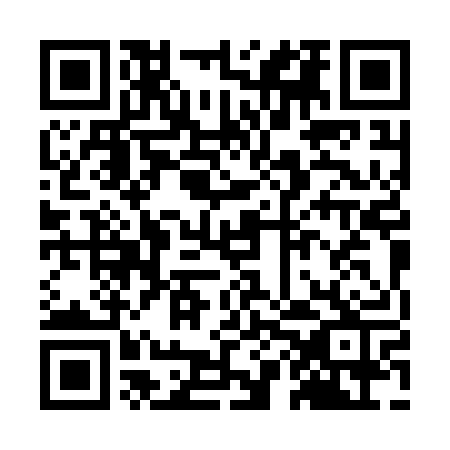 Prayer times for Corte do Ouro, PortugalMon 1 Apr 2024 - Tue 30 Apr 2024High Latitude Method: Angle Based RulePrayer Calculation Method: Muslim World LeagueAsar Calculation Method: HanafiPrayer times provided by https://www.salahtimes.comDateDayFajrSunriseDhuhrAsrMaghribIsha1Mon5:487:171:356:057:559:192Tue5:467:151:356:067:569:203Wed5:447:141:356:077:579:214Thu5:437:121:356:077:579:225Fri5:417:111:346:087:589:236Sat5:397:091:346:087:599:247Sun5:387:081:346:098:009:258Mon5:367:061:336:098:019:269Tue5:347:051:336:108:029:2710Wed5:337:041:336:108:039:2911Thu5:317:021:336:118:049:3012Fri5:297:011:326:118:059:3113Sat5:276:591:326:128:059:3214Sun5:266:581:326:128:069:3315Mon5:246:571:326:138:079:3416Tue5:226:551:316:148:089:3517Wed5:216:541:316:148:099:3718Thu5:196:531:316:158:109:3819Fri5:176:511:316:158:119:3920Sat5:166:501:316:168:129:4021Sun5:146:491:306:168:139:4122Mon5:136:471:306:178:149:4323Tue5:116:461:306:178:149:4424Wed5:096:451:306:188:159:4525Thu5:086:431:306:188:169:4626Fri5:066:421:296:198:179:4827Sat5:046:411:296:198:189:4928Sun5:036:401:296:198:199:5029Mon5:016:391:296:208:209:5130Tue5:006:371:296:208:219:53